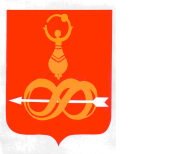 Муниципальное бюджетное учреждение                          «Молодёжный центр «Вертикаль»                        427060, УР, с. Дебёсы, ул. Радищева д.6                      тел. (834151) 4-12-23, muvertikal@mail.ru                                     ОГРН 1021800673036                                       ИНН/КПП 1807002738/182801001                   ИНФОРМАЦИЯо проведении игры «Видеомания» в МО «Сюрногуртское»2016 год в России объявлен годом Кино. 11 марта 2016 года в МБОУ «Сюрногуртская СОШ» специалисты Молодёжного центра «Вертикаль» провели игру «Видеомания», по страницам советского и российского кино. Игра состояла из 6 этапов - ярких и неповторимых - это «Пентагон», «Угадай по фрагменту», «Актёры», «Детали», «Реплики» и «Музыка». В игре  приняло участие 3 команды: «Совет Старшеклассников- СС», «ЦСДК» и ООО «Лантан» общей численностью 29 человек. Адреналин и всплеск эмоций игроков поддерживали 13 зрителей. И, конечно же, жюри и ведущие.По итогам игры «Видеомания» лучшей командой признана дружная команда ООО «Лантан» с результатом в 430 баллов, второе место занял коллектив ЦСДК (405 баллов) и третье - Совет Старшеклассников (265 баллов). Все команды  получили денежные сертификаты. Спонсором игры выступил ООО «Лантан». Победителям  сертификаты вручал лично генеральный директор ООО «Лантан» - Михаил Николаевич Степанов. Это не последняя игра… Следующая  состоится  15 апреля, но уже с клубом молодых семей «Домашний очаг». 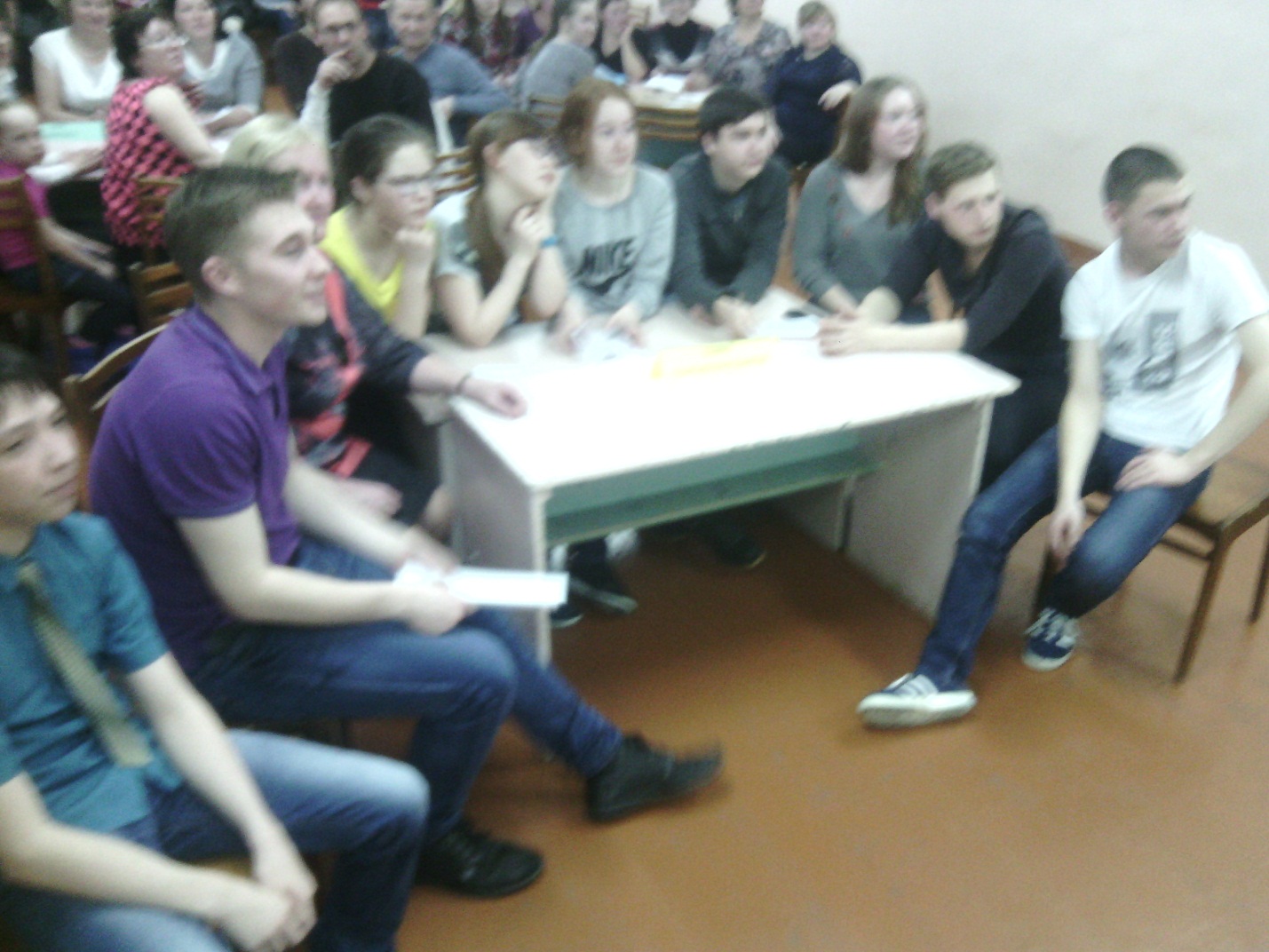 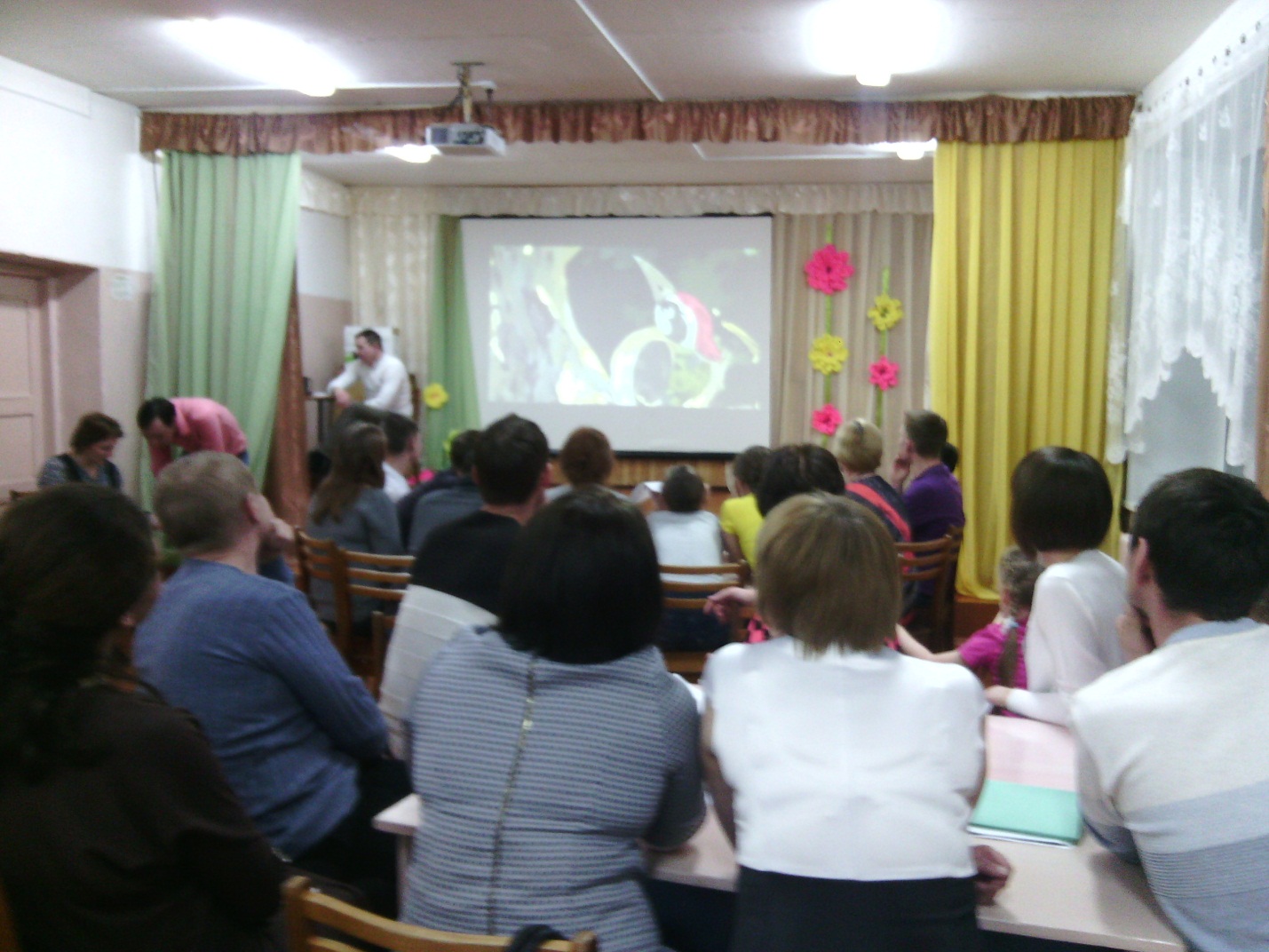 Директор                                                                             Л.А.СаламатоваИсп. А. Ю. БабенковТел. 4-12-23